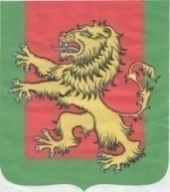    АДМИНИСТРАЦИЯ РЖЕВСКОГО РАЙОНАТВЕРСКОЙ ОБЛАСТИ                                    ПОСТАНОВЛЕНИЕ 20.01.2020                                                                                              №  11- па «Об утверждении бюджетного прогнозамуниципального образования«Ржевский район» Тверской областина долгосрочный период до 2025 года»                      В соответствии со статьей 170.1 Бюджетного кодекса Российской Федерации, Администрация Ржевского района       ПОСТАНОВЛЯЕТ:Утвердить бюджетный прогноз муниципального образования «Ржевский район» Тверской области на долгосрочный период до 2025 года (прилагается).Настоящее постановление вступает в силу со дня его подписания.Контроль за исполнением настоящего постановления возложить на заведующую финансовым отделом Администрации Ржевского района тверской области Е.Г. Горлёнышеву.Разместить настоящее постановление на официальном сайте Администрации Ржевского района – www.ржевский-район.рф и опубликовать в газете «Ржевская правда»          Глава Ржевского района                                             В.М. РумянцевПриложение к  Постановлению  АдминистрацииРжевского районаот  20.01.2020 г  № 11 паБюджетный прогноз муниципального образования «Ржевский район» Тверской области на долгосрочный период до 2025 годаРаздел IОбщие положенияБюджетный прогноз муниципального образования «Ржевский район» Тверской области на долгосрочный период до 2025 года (далее – бюджетный прогноз) относится к документам стратегического планирования Ржевского района.Бюджетный прогноз разработан в соответствии со статьей 170.1 Бюджетного кодекса Российской Федерации, постановлением Администрации Ржевского района Тверской области от 30.12.2016 № 66-па «Об утверждении Порядка разработки бюджетного прогноза муниципального образования «Ржевский район» Тверской области на долгосрочный период»Раздел IIОсновные подходы к формированию бюджетной политики на долгосрочный периодОсновной целью бюджетного прогноза является обеспечение долгосрочной сбалансированности и устойчивости бюджета муниципального образования «Ржевский район».Главная задача, которая стоит перед исполнительными органами муниципальной власти района – выполнение принятых обязательств, а также реалистичность их реализации в перспективе.Раздел IIIПрогноз основных характеристик бюджета МО «Ржевский район» Тверской области до 2025 года                                                                                                                                   тыс. руб.Раздел IVПоказатели финансового обеспечения реализации муниципальных программ и непрограммных направлений деятельности МО «Ржевский район» Тверской области на период их действия                                                                                                                            тыс. руб.ПоказательГод периода прогнозированияГод периода прогнозированияГод периода прогнозированияГод периода прогнозированияГод периода прогнозированияГод периода прогнозированияПоказатель202020212022202320242025Доходы297934281373280032230176230176230176Расходы310434277873276532230176230176230176Дефицит (-)/ профицит (+)-12500,03500,03500,0000Муниципальный долг на 1 января очередного года000000НаименованиеГод периода прогнозированияГод периода прогнозированияГод периода прогнозированияГод периода прогнозированияГод периода прогнозированияГод периода прогнозированияНаименование202020212022202320242025Всего310434,34274460,528269802,334219948219948219948Расходы на реализацию муниципальных программ МО «Ржевский район», из них308136,431272912,619268254,4252183002183002183001.МП «Развитие муниципальной системы образования Ржевского района Тверской области на 2018-2023 годы»146094,924141079,198138307,91348181348181348182. МП «Культура муниципального образования «Ржевский район» Тверской области на 2018-2023 годы»30987,61028431,16626951,8301404814048140483. МП «Развитие физической культуры и спорта в муниципальном образовании «Ржевский район» Тверской области на 2018-2023 годы»301,7204. МП «Социальная поддержка и защита населения муниципального образования «Ржевский район» Тверской области на 2018-2023 годы»4197,552013,22013,22013201320135. МП «Развитие строительного комплекса и жилищного строительства муниципального образования «Ржевский район» Тверской области на 2018-2023 годы»6. МП «Развитие жилищно- коммунального хозяйства и благоустройства муниципального образования «Ржевский район» Тверской области на 2018-2023 годы»16373,120109,07. МП «Развитие транспортного комплекса и дорожного хозяйства МО «Ржевский район» Тверской области на 2018-2023 годы»50355,07058535,65859091,7582576725767257678. МП «Экономическое развитие и инновационная экономика муниципального образования «Ржевский район» Тверской области на 2018-2023 годы»14856,601549,49. МП «Управление муниципальными финансами муниципального образования «Ржевский район» Тверской области на 2018-2023 годы»20448,22019855,98020550,72020550205502055010.МП «Муниципальное управление и гражданское общество муниципального образования «Ржевский район» Тверской области на 2018-2023 годы»21278,62718936,02718936,02718698186981869811. МП «Управление имуществом и земельными ресурсами муниципального образования «Ржевский район» Тверской области на 2018-2023 годы»3242,9902402,9902402,99023062306230612. МП «Развитие туризма муниципального образования «Ржевский район» Тверской области на 2018-2023 годы100100100Непрограммные направления деятельности МО «Ржевский район», из них:2297,9091547,9091547,9091648164816481.Резервные фонды100,01001001002.Отдельные мероприятия, не включенные в муниципальные программы МО «Ржевский район»650,03.Расходы на обеспечение деятельности представительных органов муниципального образования «Ржевский район» Тверской области1547,9091547,9091547,909154815481548